OFERTA INSTITUCIONAL EN PROPIEDAD INDUSTRIALOFERTA CIGEPI – CENTRO DE INFORMACIÓN TECNOLÓGICA Y APOYO A LA GESTIÓN  DE LA PROPIEDAD INDUSTRIALOfrece servicios de información tecnológica y orientación especializada en Propiedad Industrial. Realiza publicaciones y trabaja en programas que buscan fortalecer el uso del sistema de Propiedad Industrial en Colombia. Orientación personalizadaSe cuenta con centros de apoyo para los inventores, innovadores, investigadores, emprendedores, empresarios, instituciones y mipymes que requieran orientación y asistencia personalizadas sobre las opciones que mejor se adapten a sus necesidades para la protección de invenciones, innovaciones, marcas y diseños.La orientación la realiza el CIGEPI en Bogotá y los CATI en las ciudades donde se tiene presencia. La orientación es personalizada y gratuita en los siguientes temas: Cómo proteger una invención mediante patente de invención, modelo de utilidad o diseño industrial. Cómo registrar marcas, lemas y demás signos distintivos.Requisitos para patentar y registrar marcas y demás signos distintivos.Orientación en trámites de solicitudes de propiedad industrial.Cómo conocer el estado y realizar el seguimiento de sus solicitudes de propiedad industrial.Información general sobre normas, procedimientos, trámites de propiedad industrial.Cómo usar las herramientas de búsqueda para realizar una búsqueda de patentes, marcas o diseños industriales.Asistencia en la búsqueda y la obtención de información sobre tecnología.Información referente a incentivos, ayudas o financiación para la presentación de solicitudes de patentes y marcas.No se realiza en la orientación:Asesoramiento legal, interpretaciones y respuestas a requerimientos de la SIC.Normas, requisitos, procedimientos y trámites para patentar, registrar marcas y diseños.Búsquedas de antecedentes marcarios, búsquedas del estado de la técnica, investigaciones en PI y redacción de patentes.http://www.sic.gov.co/propiedad-industrial/centros-de-apoyoAsistencia jurídica gratuita – Programa PAIEl programa busca ayudar a los inventores, micro y pequeñas empresas de escasos recursos financieros para que accedan a servicios jurídicos con abogados especializados en patentes, sin ninguna retribución económica, con el objeto de ayudar a los inventores en el trámite de sus solicitudes para la protección de sus invenciones mediante patente. El beneficio del Programa es la asistencia legal gratuita en todo lo que se refiere al trámite de solicitud de patente en Colombia hasta que sea dada la decisión final. Si el inventor desea proteger su invención a nivel internacional, el PAI también brinda apoyo para la entrada en la fase nacional del Tratado de Cooperación en materia de Patentes (PCT) en los Estados Unidos de América y en Europa.http://www.sic.gov.co/propiedad-industrial/programa-de-asistencia-a-inventores-PAIPrograma para instituciones - Centros de Apoyo a la Tecnología y la Innovación CATIEl programa busca desarrollar y fortalecer capacidades en instituciones como universidades, centros de investigación y desarrollo tecnológico, centros de innovación, cámaras de comercio, asociaciones de empresa, entre otros, en el uso estratégico de la información tecnológica y de la propiedad industrial en favor de la innovación.Las instituciones que hacen parte del programa se comprometen a divulgar el sistema de propiedad industrial, prestar servicios gratuitos de orientación en materia de propiedad industrial y asistencia en búsqueda de información tecnológica a diferentes usuarios de su institución.Actualmente se cuenta con 33 Centros de Apoyo a la Tecnología y la Innovación–CATI en 20 ciudades.http://www.sic.gov.co/propiedad-industrial/programa-cati-para-institucionesServicios de información tecnológica – con costoSon servicios que apoyan procesos de innovación, consisten en búsquedas tecnológicas en patentes a nivel nacional e internacional, búsquedas de diseños, mapeo tecnológico e informe estadístico en PI.Los usuarios solicitan el servicio con la finalidad de planificar la comercialización de un producto, conocer el estado de la técnica, tener bases para una posible solicitud de patente, bases para el desarrollo de actividades de investigación, entre otras.Búsqueda tecnológica: Permite acceder al listado de referencias bibliográficas de solicitudes de patentes a nivel nacional o internacional relacionadas con un tema definido por el solicitante. De acuerdo al objeto de la búsqueda y su alcance (nacional o internacional), las búsquedas tecnológicas se clasifican en:Búsqueda nacional en cualquier campo tecnológico exceptuando productos biológicos y combinaciones de entidades químicas. Es decir, en el campo de la química la búsqueda se realiza para una única entidad química.Búsqueda nacional de combinaciones de entidades químicas o productos biológicos.Búsqueda internacional (no incluye a Colombia)Búsqueda de diseños industriales: Permite acceder al listado de referencias bibliográficas de solicitudes o registros de Diseños Industriales a nivel nacional, relacionadas con un diseño definido por el solicitante. La búsqueda permite determinar si un diseño específico o uno similar al que se pretende registrar se encuentra en trámite, o ha sido concedido o negado a nivel nacional. En el procedimiento de búsqueda se seleccionan los diseños más relevantes y se remite la información al solicitante, anexándole los dibujos relacionados y los datos bibliográficos.Mapeo tecnológico: Es una visión panorámica cualitativa y cuantitativa mediante indicadores de patentes en relación a una tecnología específica, un sector tecnológico, país o región en un tiempo determinado a través del análisis de patentes publicadas a nivel mundial y permite conocer la evolución tecnológica, necesidades del mercado, países donde se ha patentado, tendencias tecnológicas, posible socios y oportunidades de inversión, posibles licenciatarios, empresas o inventores líderes de una tecnología, entre otros análisis. El informe se realiza de acuerdo a las necesidades e información previamente establecida por el solicitante.Informe estadístico de PI: Ofrece información clasificada y ordenada de propiedad industrial en Colombia, de acuerdo con la modalidad de protección, algunas variables predefinidas y un periodo de tiempo definido.http://www.sic.gov.co/servicios-de-seguimiento-de-tecnologiasBoletines tecnológicosSon publicaciones periódicas que contienen información puntual y organizada sobre avances y novedades en distintos sectores tecnológicos y de interés para el país, en un tiempo determinado a través del análisis de patentes publicadas a nivel nacional e internacional. Permiten a las organizaciones entender mejor el entorno y pueden ayudar a resolver diferentes tipos de necesidades, conocer los solicitantes y países líderes, tendencias y la evolución de una tecnología.Los boletines tecnológicos son construidos y diseñados por especialistas, a la fecha se han publicado 55, son gratuitos y pueden ser consultados en: http://www.sic.gov.co/boletines-tecnologicos. Estadísticas PIPermite ver de manera organizada y segmentada la relación de patentes de invención, modelos de utilidad, diseños, marcas y demás signos distintivos presentados en Colombia desde el año 2000. La sección fue diseñada y es actualizada por el CIGEPI, se encuentra a disposición de los usuarios en: http://www.sic.gov.co/estadisticas-propiedad-industrial. Programa PI-e Propiedad Industrial para emprendedoresEl “PI-e Propiedad Industrial para emprendedores” busca acercar a los emprendedores que no tienen conocimiento sobre Propiedad Industrial a identificar sus activos intangibles que puedan ser susceptibles de protección por medio de la PI. El PI-e se realiza en articulación con programas de emprendimiento de diferentes instituciones, mediante la identificación, sensibilización y orientación a los emprendedores en el tipo de protección para sus productos, servicios, innovaciones o inventos. Para participar del programa PI-e, los emprendedores deben cumplir los siguientes requisitos: Contar con al menos un proyecto en etapa de desarrollo (modelo o plan de negocios), un producto o servicio claramente definido y estar en el marco de un programa de emprendimiento. El programa PI-e se realiza con el apoyo de los CATI en diferentes regiones del país.Maratón de marcas: A dos pasos de radicar tu solicitudEs una estrategia busca acompañar a las personas naturales, micro y pequeña empresa que estén interesados en el alistamiento y presentación de la solicitud para el registro de su marca ante la Superintendencia de Industria y Comercio.La maratón de marcas se realiza  en articulación con Instituciones como cámaras de comercio, universidades, asociaciones de empresa, entre otros, que cuenten con un grupo de personas naturales, micro y pequeña empresa interesados en realizar el registro de su marca para sus productos y/o servicios.La maratón se realiza en dos pasos, una charla informativa sobre aspectos a tener en cuenta previo a la solicitud de registro y luego se realiza una orientación personalizada en la cual se revisa que el usuario tenga toda la información necesaria para realizar la radicación de su solicitud de marca.Programa de transferencia de tecnología – Sácale jugo a tu patenteEl programa tiene por objetivo promover la explotación, comercialización y transferencias de las invenciones protegidas o en proceso de protección por patente. El programa está dirigido a personas naturales y jurídicas domiciliadas en Colombia, que cuentan con una patente vigente o una solicitud de patente en trámite ante una oficina de patentes (en Colombia o en exterior). A través del programa se identificarán invenciones protegidas vigentes o en proceso de protección mediante patente, de las cuales se evaluarán y seleccionarán invenciones para iniciar un proceso de formación teórico/practico y asesorías a los titulares o solicitantes de las patentes. De acuerdo con los resultados obtenidos, se seleccionarán las mejores invenciones, las cuales tendrán un acompañamiento en el alistamiento y gestión comercial, con el objetivo de promocionar y negociar dichas invenciones con terceros interesados, para lograr una posible suscripción de acuerdos de transferencia.El programa se trabajará en articulación con Colciencias y la red de OTRI Colombia JOINN (Tecnnova UEE, CienTech, CONNECT Bogotá Región, OTRI Estrategia de Oriente y REDDI).OFERTA ACADEMICA EN PROPIEDAD INDUSTRIALLa Propiedad Industrial es un conjunto de derechos que adquiere una persona natural o jurídica sobre una creación o un signo distintivo. La academia, los empresarios, PYMES y MIPYMES, investigadores, emprendedores, inventores, funcionarios de entidades públicas, docentes, estudiantes universitarios y el público en general que estén interesados en adquirir conocimientos en materia de Propiedad Intelectual, como herramienta para la toma de decisiones y la aplicación práctica en su actividad laboral, cuentan con cursos y conferencias gratuitas que serán dictadas por API en la ciudad de Bogotá u otras ciudades de Colombia. Igualmente, API tiene la capacidad de hacer “Cursos a la medida”, es decir, ajustados a la oferta académica con la que cuenta, pero haciendo especial énfasis en el área solicitada.Oferta Académica PresencialEl grupo de trabajo de formación gestiona jornadas académicas en materia de propiedad industrial relacionadas directamente con el grado de conocimiento del público objetivo al cual se dirija la jornada académica, identificando 3 escenarios para las jornadas académicas:Jornadas académicas de sensibilización: Dirigidas a públicos que no tienen conocimientos previos del sistema de PI y pueden hacer uso o no del mismo en algún momento. Generalmente son jornadas masivas donde asistentes más de 100 personas y se realizan  con aliados estratégicos como Universidades.Jornadas académicas de divulgación: Dirigidas a públicos que tienen conocimientos previos del sistema de PI y son susceptibles de usar el sistema por lo cual se destaca la importancia de la PI en su estrategia y/o modelo empresarial. Son jornadas. Jornadas académicas de capacitación: dirigidas a públicos que conocen y usan el sistema de PI pero buscan profundizar un tema específico de la PI.Innovapi Junior: Jornada academia de sensibilización dirigida a niños que busca fomentar conocimientos en innovación y propiedad industrial en colegios.Bienvenidos al mundo de la Propiedad Intelectual: Jornada académica de sensibilización dirigida a personas que no tienen conocimiento del sistema de PI y quieren tener un acercamiento al mismo para identificar su lo usan o no.Marcas y otros signos distintivos: Jornada académica de divulgación dirigida a empresarios y/o emprendedores con algún conocimiento en temas de PI y buscan identificar su uso y beneficio. Invenciones: Jornada académica de divulgación dirigida a empresarios y/o emprendedores con algún conocimiento en temas de PI y buscan identificar su uso y beneficio.Diseños Industriales: Jornada académica de divulgación dirigida a empresarios y/o emprendedores con algún conocimiento en temas de PI y buscan identificar su uso y beneficio.Denominaciones de origen y  marcas colectivas: Jornada académica de divulgación dirigida a asociaciones y/o empresarios con algún conocimiento en temas de PI y buscan identificar su uso y beneficio.Taller Registro de Marca: Jornada académica teórico-práctica  dirigida a empresarios y/o emprendedores con conocimiento previo en PI, donde se les guía en el uso del aplicativo SIPI para registrar su marca. Taller Busca tu invento: Jornada académica teórico-práctica  dirigida a empresarios y/o emprendedores con conocimiento previo en PI interesados en realizar búsquedas de información tecnológica  en bases de datos. Búsqueda de información de patentes: Jornada académica de capacitación dirigida a un público específico que conozca del sistema de PI y quiera profundizar sus conocimientos en la búsqueda de información tecnológica en las bases de datos de patentes gratuitas de las oficinas de PI nacionales e internacionales.Miércoles de Propiedad Intelectual: Ciclo de 4 jornadas académicas de divulgación certificables y que otorgan descuento en las tasas dirigida al público en general para conocer el sistema de Pi e identificar beneficios y uso.Cátedra SIC: Ciclo de 4 jornadas académicas de sensibilización en alianzas con Universidades, dirigidas a estudiantes de diferentes carreras con el objetivo de que conozcan la importancia y el impacto de los  temas misionales de la SIC.Premio Nacional al Inventor: Concurso de 4 categorías para premiar los mejores inventos del país. Rueda de Patentes: Espacios de acercamiento entre inventores e inversionistas. Oferta Académica VirtualEl Aula de Propiedad Intelectual API, ofrece los siguientes cursos:Introducción a la Propiedad Intelectual: Curso Virtual 120 horas – gratuitoPropiedad Intelectual sector agrícola: Curso Virtual 160 horas – gratuitoBúsqueda de información sobre patentes – Curso virtual 120 horas – cobroGestión de la Propiedad Intelectual – Curso virtual 160 horas – cobroImportancia Propiedad Industrial – curso cortoDiseños Industriales – Curso 80 horasRedacción de Patentes Marcas Colectivas y Denominación de Origen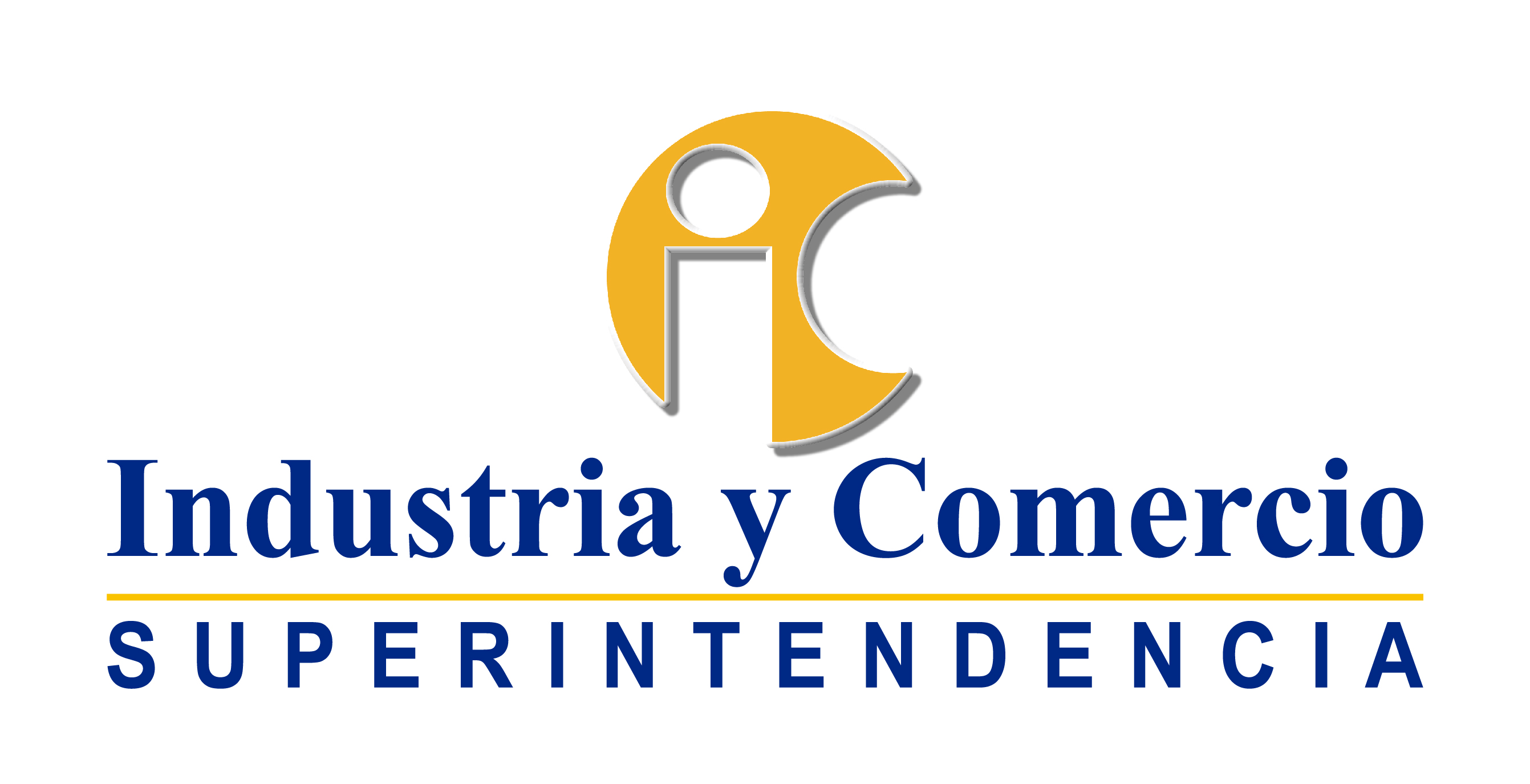 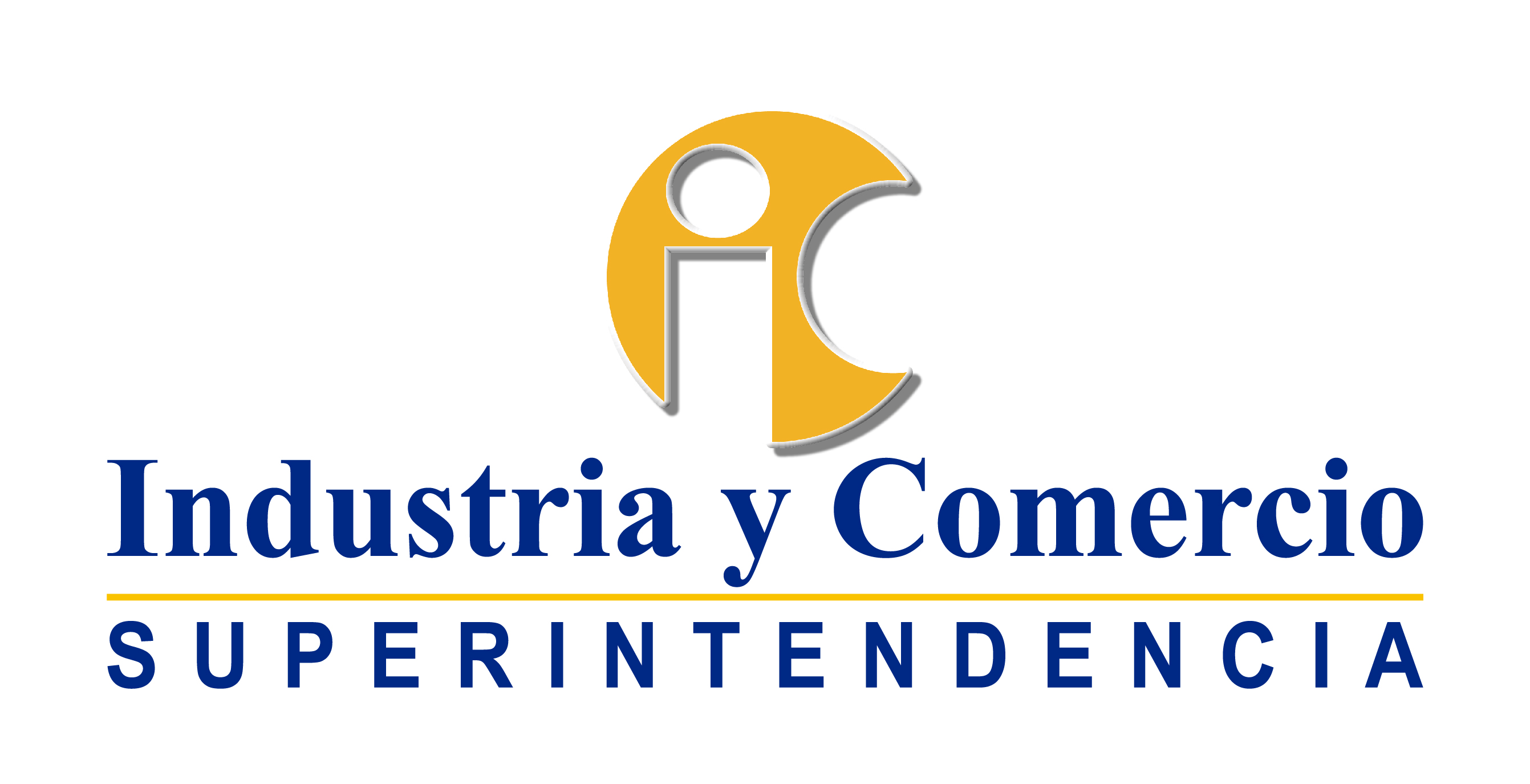 